The 4 Elements of Success:Performing and Playing Listening and Evaluating Understanding and Exploring Create and Compose Please write the initials of each child next to each objective to show what level they are working at for each objective. This is the same for the end points. Daffodil Service!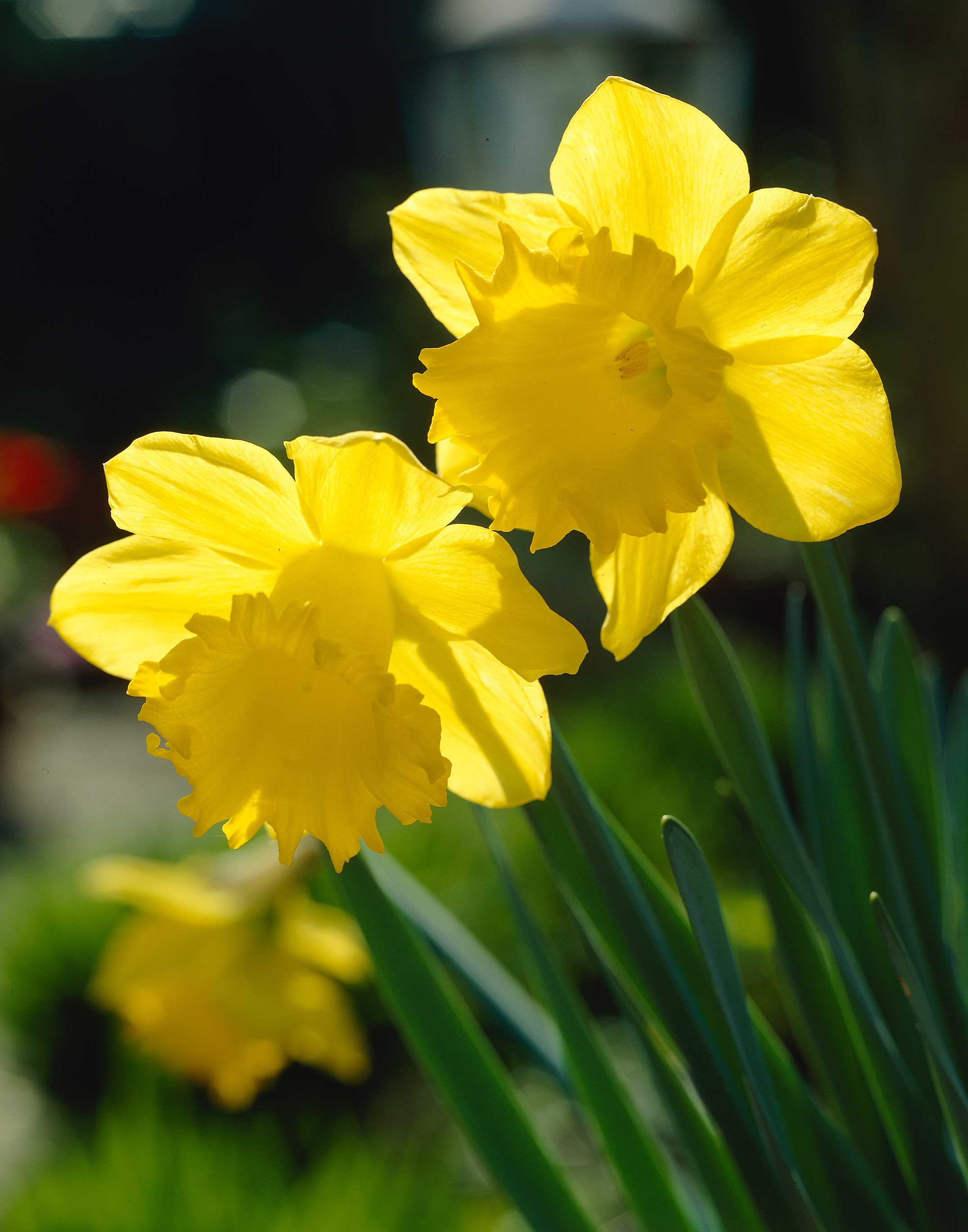 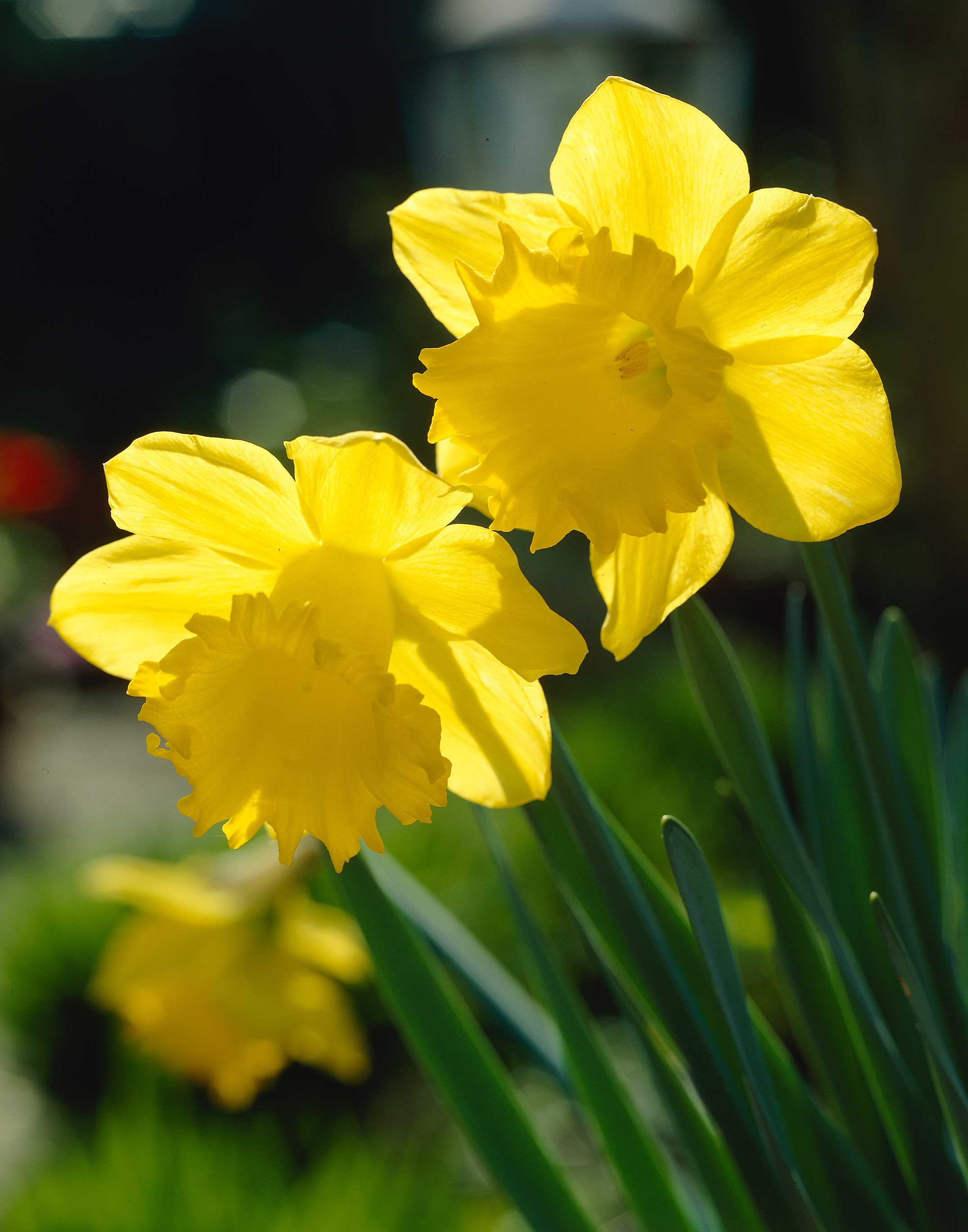 Spring 1Year 1Assessment Write the initials of the child next to each objective to show the level that they are working at.Assessment Write the initials of the child next to each objective to show the level that they are working at.Assessment Write the initials of the child next to each objective to show the level that they are working at.Can I…Working TowardsExpected Exceeding Perform and sing / play expressively and creatively to an audienceCreate a stanza of a rhyme / chant Play an untuned instrument (triangle) to follow the beat of a song To understand what a chant is End Points – Spring 1 AssessmentWrite the initials of each child to show the level that they are working at. AssessmentWrite the initials of each child to show the level that they are working at. AssessmentWrite the initials of each child to show the level that they are working at. Working TowardsExpected Exceeding Can I perform / play expressively to an audience?Can I create lyrics to a chant which captures a theme?Can I show an understanding of how different songs make effect your mood?